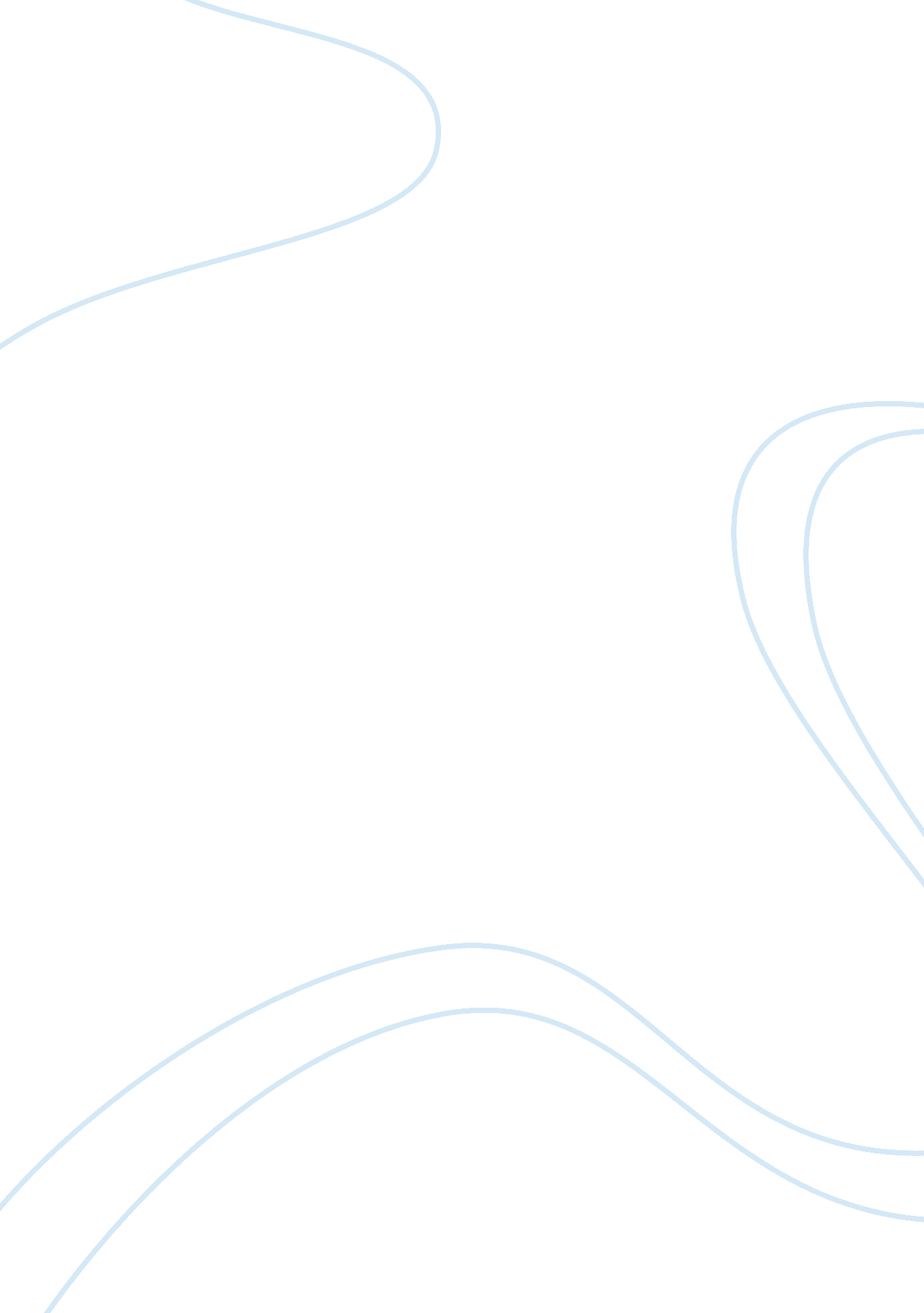 Hospitality managementBusiness, Management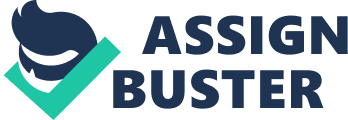 Hospitality Management Good communication skills are overly vital in a personal development plane. I feel as if communication helps people set out their goals clearly, their course of action and using the available relevant resources to achieve those goals. When someone has realized their goals, they might share them with others, and good/proper communication skills play a significant role in this. In order to improve my confidence, I should work out to be in a position to be more effective in handling classmates, professors, school staff among others, realize my desires own my own terms, handle my problems more efficaciously, improve my performance and feel much better about myself and communicate clearly. The purpose of communication is to clearly understand people and for the other people to understand me. The different background and personalities along with the different perceptions present great challenges in comprehending people and things. If my communication are, thus, improved, then the benefits are overly broad. Excellent communication skills will help be achieve a successful response from individuals, as well as the surroundings. It will help me build sound relationships in a personal and business setting. It will help me develop efficient problem solving plus decision making skills and improve my level of productivity. Effective communication skills will also improve my work flow and my personal and professional image. Finally, proper communication skills will help in compelling my advocacy. The reality is that proper communication skills are significant to peoples growth. It has to be among the areas which people must give consideration if they are having a personal development plan. I have three areas of communication, which I feel I need to be good at in order to achieve my personal development plan. These areas include listening skills, writing skills and oral communication skills. 
In writing communication, it is significant that people know my English position, as well as my business English. In both of these views, my writing must be overly effective. I should know these diverse styles in writing and also when to apply each of the style. In listening communication, it is advisable to listen to what my heart and mind tells me. In order to achieve the effective listening skills, I have to maintain eye-contact with the people who speak or listen to me and never interrupt the speaker. I should learn to express my understanding through nodding instead of just interrupting the speaker like I used to do in the past. If I become good at listening, I will understand the situation better and also discover the best resolutions. If I have assignments, then I might comprehend them clearly and also comprehend what is anticipated of me. Finally, in oral communication, I will master the methods of catching people attention. When I can the attention of my listeners, I will make what I speak to them more effective. It is important to avoid boring people which works hand in hand with keeping the conversation lively or interesting. My personal development plan has to allocate a lot of time for exercises, which would enhance my communication skills. 